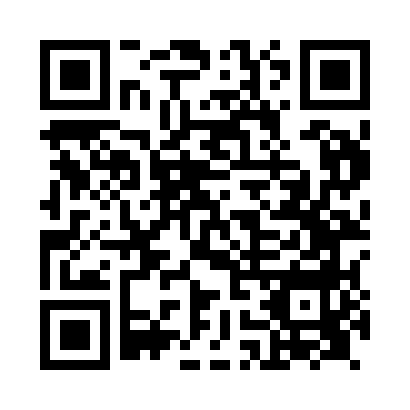 Prayer times for Pilsdon, Dorset, UKMon 1 Jul 2024 - Wed 31 Jul 2024High Latitude Method: Angle Based RulePrayer Calculation Method: Islamic Society of North AmericaAsar Calculation Method: HanafiPrayer times provided by https://www.salahtimes.comDateDayFajrSunriseDhuhrAsrMaghribIsha1Mon3:095:031:156:509:2811:212Tue3:095:031:166:509:2711:213Wed3:105:041:166:509:2711:214Thu3:105:051:166:499:2711:215Fri3:115:061:166:499:2611:216Sat3:115:071:166:499:2511:217Sun3:125:081:166:499:2511:218Mon3:125:081:176:499:2411:209Tue3:135:091:176:489:2411:2010Wed3:135:101:176:489:2311:2011Thu3:145:111:176:489:2211:1912Fri3:155:121:176:479:2111:1913Sat3:155:141:176:479:2011:1914Sun3:165:151:176:469:1911:1815Mon3:165:161:176:469:1811:1816Tue3:175:171:176:459:1711:1717Wed3:185:181:186:459:1611:1718Thu3:185:191:186:449:1511:1619Fri3:195:211:186:449:1411:1620Sat3:205:221:186:439:1311:1521Sun3:205:231:186:429:1211:1522Mon3:215:251:186:429:1011:1423Tue3:225:261:186:419:0911:1324Wed3:225:271:186:409:0811:1325Thu3:235:291:186:399:0711:1226Fri3:245:301:186:399:0511:1127Sat3:245:311:186:389:0411:1128Sun3:255:331:186:379:0211:1029Mon3:275:341:186:369:0111:0730Tue3:305:361:186:358:5911:0431Wed3:325:371:186:348:5811:02